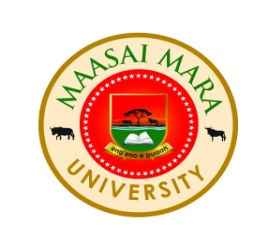 MAASAI MARA UNIVERSITYREGULAR UNIVERSITY EXAMINATIONS 2016/2017 ACADEMIC YEARTHIRD YEAR FIRST SEMESTERSCHOOL OF TOURISM AND NATURAL RESOURCE MANAGEMENTBACHELOR OF SCIENCE IN ENVIRONMENTAL STUDIES (ENVIRONMENTAL BIOLOGY & HEALTH)COURSE CODE:   EBH 303COURSE TITLE: TERRESTRIAL TROPICAL COMMUNITIES & THEIR CHARACTERISTICSDATE:	 23RD JANUARY, 2017				          TIME: 1100 – 1300HRSINSTRUCTIONS TO CANDIDATESAnswer ALL questions in section A and any other THREE in section B. This paper consists of 2 printed pages. Please turn overSECTION A:  Answer All Questions   (25 MARKS)Write short notes on the following :Primary and secondary succession                               (5 Marks)Estuary ecosystem                                                              (5 Marks)Briefly discuss factors that affect distribution of biomes   (5 Marks)Distinguish between desert and semi-desert.                           (2 Marks) State significance of fire and grazing in savanna grasslands (3 Marks)    Highlight effects of  human activities on marine ecosystems                                                                                                                                                                                                                                                                                                                                  										(5 Marks)SECTION B :( 45 MARKS) Answer ANY 3 Questions(a)Discuss human impacts on forest and grassland biomes (12 Marks)        b) Explain ways in which forest and grasslands can be conserved (3 Marks)Describe social, ecological and economic importance of wetlands (15Marks)Using appropriate examples, discuss challenges facing conservation of terrestrial tropical communities 					(15 Marks)You have been selected as an advisor to Environment Department in your county. Propose some strategies to be implemented to enhance conservation  Forest, grasslands and aquatic biomes  				(15 Marks)//ENDMAASAI MARA UNIVERSITYREGULAR UNIVERSITY EXAMINATIONS THIRD YEAR FIRST SEMESTER:SUPPLEMENTARY/SPECIAL EXAMINATION SCHOOL OF TOURISM AND NATURAL RESOURCE MANAGEMENTBACHELOR OF SCIENCE IN ENVIRONMENTAL STUDIES (ENVIRONMENTAL BIOLOGY & HEALTH)COURSE CODE:   EBH 303COURSE TITLE: TERRESTRIAL TROPICAL COMMUNITIES & THEIR CHARACTERISTICSECTION A: (25 MARKS)Differentiate between (a)Depth diversity gradient and Latitude diversity gradient (3 Marks)(b)Lotic and Lentic  fresh water                                                       (3 Marks)List  economic importance of  forest ecosystems                        (3Marks)Outline causes of secondary succession                                         (3 Marks)State human impacts on marine ecosystems                               (5Marks)Write short notes Climax Species                                                         (2.5  Marks)Pioneer Species                                                       (2.5 Marks)List ways in which  species diversity enhances ecosystem  productivity                                                                                                                         (3  Marks)   Section B: Answer any 3 QuestionsDiscuss challenges facing conservation of terrestrial tropical communities (15 mks)Giving examples discuss ecological services natural ecosystems and species provide ( 15 mks)Discuss approaches to conservation of  terrestrial tropical communities(15mks)Explain adaptations of plants and animals to desert and semi desert life                                              (15 Marks)